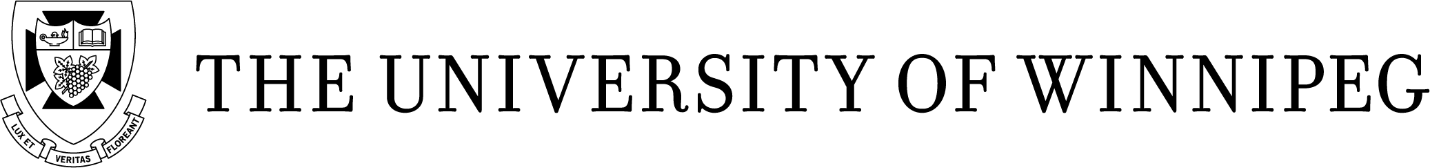 UNIVERSITY OF WINNIPEG/N2 CAREB REB SOP AddendumThe University of Winnipeg has adopted the N2 CAREB REB SOPs. However, in order to reflect specific University of Winnipeg requirements, this addendum must be used in tandem with the SOP noted below*. N2 CAREB SOP 102RESEARCH REQUIRING REB REVIEWSOP SectionUniversity of Winnipeg Addendum`5.1.2 (NEW)(a) Research that builds on a previously approved study must be reviewed by the REB;(b) Research that involves collaboration with a researcher at another university and has been reviewed by another REB may be reviewed by the University of Winnipeg REB.Revision HistoryRevision HistoryDate/VersionSummary of ChangesDec. 1 2021/001Original version.